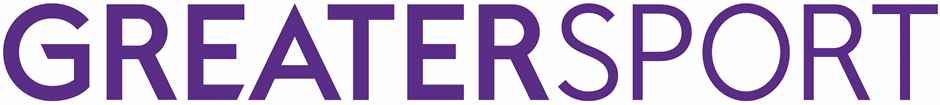 Monitoring and equal opportunities formIt is GreaterSport’s policy to ensure that all appointments are made on merit. This part of the form (pages 1 – 3) is for monitoring purposes only and will be kept separate from any members of the shortlisting or interviewing panel. In order to monitor the effectiveness and success of this policy please provide the information requested below regarding your personal details. The details supplied by you on this form are confidential, but will form part of the personnel record of the successful candidate.Confidential Application for EmploymentPlease clearly write or type in black ink, completing all sections of the application.Please note: GreaterSport has reviewed its application forms and procedures in light of the Employment Equality (Age) Regulations 2006 and has judged that it is necessary to ask for date information in relation to the ‘education and training’ and ‘employment history’ sections of this form. We are committed to equal opportunities in all areas of recruitment and employment and will not discriminate unlawfully in regard to any information provided.Vacancy detailsJob Title:Advertising originWhere did you see this vacancy advertised?                                                  Other: Personal DetailsTitle:   First name(s): Surname:  Date of Birth: Address:  Postcode: Contact number: Email: National Insurance Number: Monitoring & equal opportunities Monitoring & equal opportunities Gender:Ethnic Origin:Religion / Belief:Sexual Orientation:Caring ResponsibilitiesIs there anyone who relies upon you for care and attention and that you assist with their daily routine? Yes   No If yes, please indicate who you provide such care for? Adults (18 over)    Children DismissedHave you ever been dismissed from any employment for any reasons other than redundancy?     Yes 	No If yes please give details, including dates, reasons and employer:Convictions:Because of the nature of the work of the Partnership, we take Safeguarding Children & Vulnerable Adults very seriously. The following information is required for legal reasons. If you have any questions or concerns about this, please feel free to contact our Safeguarding Officer or a member of the management team.Have you ever been charged with or convicted of a criminal offence; or are you at present the subject of criminal investigations?   Yes    No If yes, please give details on a separate sheet.Because of the nature of the work for which you are applying, this post is exempt from the provisions of the Rehabilitation of Offenders Act 1974 by virtue of the Rehabilitation of Offenders Act 1974 (Exemptions) Order 1975. Applicants are not entitled, therefore, to withhold information about convictions which for other purposes are ‘spent’ under the provisions of the Act. In the event of employment, any failure to disclose such convictions could result in dismissal or disciplinary action by the Partnership. Any information given will be completely confidential. The Partnership has a Policy on the recruitment of ex-offenders (see below) and on the secure storage of Disclosures (available on request) in line with the requirements of the Code of Practice (available on request). If you are successful in your application, you may be required to obtain a Disclosure at the enhanced level. By completing this application you agree to this procedure.DisabilityThis organisation has made a commitment to improve the employment opportunities for people with disabilities and has, therefore, undertaken to guarantee to interview all applicants with a disability who meet the requirements of the job as contained in the ‘our ideal candidate’ section.The Equality Act defines a disabled person as someone with a physical or mental impairment which has a substantial and long term adverse effect on his or her ability to carry out normal day to day activities (i.e. has lasted, or is expected to last, over 12 months).Do you consider yourself to have a disability? Yes    No   Prefer not to say Please specify any arrangements we can make to assist you if you are invited for interview/assessment.EmploymentThis gives us an understanding of the roles you have undertaken and the length of time you spent in the roles. It is therefore essential that all information is completed.Present or most recent employer: Type of organisation:Position held:Salary:  Grade: Date Started:  Date finished: Brief description of duties and responsibilities:Reason for leaving: Notice required (if currently employed):                                   Employment history                                   (please start with most recent)                                  Employment history                                   (please start with most recent)                                  Employment history                                   (please start with most recent)                                  Employment history                                   (please start with most recent)Dates/DurationEstablishment / OrganisationJob TitleDuties & responsibilitiesReason for leaving postEducation and training undertaken (please start with the most recent)Education and training undertaken (please start with the most recent)Education and training undertaken (please start with the most recent)Education and training undertaken (please start with the most recent)Dates/DurationWhere obtained  Details / Qualifications gainedGrade / Level Professional Bodies of which you are a member Supporting statementWith close reference to the Job Summary, please give an account of any experience/knowledge, skills and training you have which meet the requirements of this post. Please include any other information you feel is relevant in support of your application, e.g. what you can offer to the post/the organisation. Please use additional sheets if required.References:References:Please give details of two referees, one of whom should be your current or most recent employer:Present/most recent employer: Name and job title: Postal address:  Postcode: Contact number:  Email: Previous employer:Name and job title: Postal address:  Postcode: Contact number:  Email: Please give details of two referees, one of whom should be your current or most recent employer:Present/most recent employer: Name and job title: Postal address:  Postcode: Contact number:  Email: Previous employer:Name and job title: Postal address:  Postcode: Contact number:  Email: Declarations:Are you subject to immigration controls?   Yes  No (If yes, please give details on a separate sheet)Are you free to remain and take up employment in the UK?  Yes  No I authorise GreaterSport to obtain references to support this application, and accept and release GreaterSport and referees from any liability caused by giving and receiving information.I give express permission for the personal data on this form to be held and processed by GreaterSport.I confirm that the information given on this form is correct, and any misleading or falsified information may be proper cause for rejection, or if employed, cause for dismissal.Signed:    Date: To apply return this form to: office@greatersport.co.uk 